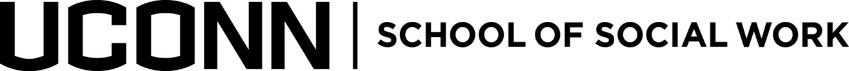 IGFP SUMMER BLOCK FIELD APPLICATIONINSTRUCTOR RECOMMENDATION FORMStudents’ name ________________________________________________________________Instructor’s name ______________________________________________________________Instructor’s e-mail _____________________________________________________________Course ______________________________________ Term ___________________________The student indicated above is applying for the summer block program.  This program allows students to complete their second field placement over the summer term between May and August.  The student spends 35 hours per week in the field, and takes the final two concentration courses (IGFP 5302 and 5303) concurrently with the block placement.  The summer block program is very demanding, and acceptance into the block program is based solely on educational appropriateness.  In order to qualify for the block placement, students must demonstrate their educational readiness through exceptional work in the classroom and in their field placement.  Students must provide evidence of strong practice skills, as well as the ability to reflect critically on their practice.  Please comment on your impressions of the student’s performance in field and academically.  Please discuss any strengths of the student, as well as any concerns you have about the student’s admission into the summer block program.Please email your comments directly to ellen.smith@uconn.edu.  Thank you for your assistance!